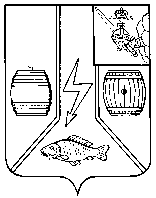 АДМИНИСТРАЦИЯ  КАДУЙСКОГО МУНИЦИПАЛЬНОГО ОКРУГАВОЛОГОДСКОЙ ОБЛАСТИП О С Т А Н О В Л Е Н И Е21.07.2023 г.                                                                                                               №  586                                                                                                                                                                                         р.п. Кадуй Об утверждении мест, на которые запрещено возвращать животных без владельцев, и перечня лиц, уполномоченных на принятие решений о возврате животных без владельцев на прежние места обитанияна территории Кадуйского муниципального округа          В соответствии с Федеральным законом от 6 октября 2003 г. № 131-ФЗ «Об общих принципах организации местного самоуправления в Российской Федерации», Федеральным законом от 14 июля 2022 г. № 269-ФЗ «О внесении изменений в Федеральный закон «Об ответственном обращении с животными и о внесении изменений в отдельные законодательные акты Российской Федерации»  постановляю:         1. Утвердить места, на которые запрещено возвращать животных без владельцев на территории Кадуйского муниципального округа (Приложение).          2.  Утвердить перечень лиц, уполномоченных на принятие решений о возврате животных без владельцев на прежние места обитания животных без владельцев на территории Кадуйского муниципального округа:	1) начальника городского территориального отдела Администрации Кадуйского муниципального округа;	2) начальника сельского территориального отдела Администрации Кадуйского муниципального округа.	3. Признать утратившими силу:	-  постановление Администрации Кадуйского муниципального района Вологодской области от 27 сентября 2022 г. № 361 «Об утверждении мест, на которые запрещено возвращать животных без владельцев, и перечня лиц, уполномоченных на принятие решений о возврате животных без владельцев на прежние места обитания на территории Кадуйского муниципального района»;	- постановление Администрации Кадуйского муниципального района Вологодской области от 4 октября 2022 г. № 375 «О внесении изменений в постановление Администрации Кадуйского муниципального района Вологодской области от 27 сентября 2022 г. № 361 «Об утверждении мест, на которые запрещено возвращать животных без владельцев, и перечня лиц, уполномоченных  на принятие решений о возврате животных без владельцев на прежние места обитания на территории Кадуйского муниципального района».         4. Настоящее постановление вступает в силу со дня его опубликования в Кадуйской газете «Наше время» и подлежит размещению на сайте Кадуйского муниципального округа в информационно-телекоммуникационной сети «Интернет».Приложениек постановлению АдминистрацииКадуйского муниципального округаВологодской областиот  « 21 » июля 2023 г.  № 586Перечень мест, на которые запрещается возвращать животных без владельцев на территории Кадуйского муниципального округа:-    детские игровые и спортивные площадки;-    территории парков, скверов, места массового отдыха;-   территории, прилегающие к многоквартирным домам, с расположенными на них объектами, предназначенными для обслуживания и эксплуатации таких домов и элементами благоустройства этих территорий, в том числе парковками (парковочными местами), тротуарами и автомобильными дорогами, включая автомобильные дороги, образующие проезды к территориям, прилегающим к многоквартирным домам;-    территории детских, образовательных и лечебных учреждений;-    территории, прилегающие к объектам культуры и искусства;- территории, прилегающие к организациям общественного питания, магазинам;-    территории, предназначенные для выпаса и прогона сельскохозяйственных животных и птицы;- площадки танцевальные, для отдыха и досуга, проведения массовых мероприятий, размещения средств информации;-   места размещения нестационарных торговых объектов;-   места, предназначенные для выгула домашних животных;-   кладбища и мемориальные зоны;-  территория железнодорожной станции Кадуй, адрес: Вологодская обл., р.п. Кадуй, ул. Вокзальная, д.2а, станции Уйта, адрес: Вологодская обл., Кадуйский р-он, ж.д. ст. Уйта, станции Комариха, адрес: Вологодская обл., Кадуйский р-он, п. Хохлово.Глава Кадуйского муниципального округа      Вологодской области                                                                          С.А. Грачева